   УКРАЇНА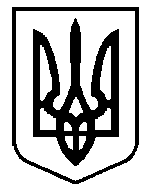 ОСИПЕНКІВСЬКА ЗАГАЛЬНООСВІТНЯ ШКОЛА І-ІІІ СТУПЕНІВБЕРДЯНСЬКОЇ РАЙОННОЇ РАДИ ЗАПОРІЗЬКОЇ ОБЛАСТІНаказ09.10.2014                                                       					 № 149Про організацію й проведення шкільного та підготовку до районного етапу ІІІ Міжнародного мовно-літературного конкурсу ім. Т.Шевченка у 2014-2015 н.р.На виконання наказу управління освіти й науки облдержадміністрації від 07.10.2014 №0624 «Про організаційне забезпечення проведення першого та підготовки до районного (міського) етапу Міжнародного мовно-літературного конкурсу імені Тараса Шевченка у 2014-2015 н.р.», наказу відділу освіти, молоді та спорту Бердянської районної державної адміністрації від 08.10.2014 р. №256 «Про організаційне забезпечення І  (шкільного) та підготовку до ІІ (районного) етапу  Міжнародного мовно-літературного конкурсу ім. Т.Шевченка у 2014-2015 н.р.» та з метою підвищення загальної мовної культуриНАКАЗУЮ:Взяти участь у ІІІ Міжнародному мовно-літературному конкурсі ім. Т.Шевченка у 2014-2015 н.р.Заступнику директора з НВР Новоселі Т.А.:Забезпечити проведення І (шкільного) етапу Конкурсу серед учнів 5-11 класів 15 жовтня 2014 р.Забезпечити підготовку текстів, завдань І етапу Конкурсу (тем двох творів – з української мови та літератури).Надати в РМК до 30 жовтня 2013 року копії наказів про проведення й результати І (шкільного) етапу Конкурсу, про відрядження переможців І етапу на ІІ (районний) етап.Узагальнити результати І (шкільного) етапу Конкурсу, проаналізувати недоліки при виконанні робіт І етапу з метою забезпечення більш якісної підготовки до проведення ІІ (районного) етапу Конкурсу, який відбудеться 24 листопада 2014 року в Новотроїцькій ЗОШ І-ІІІ ст...Контроль за виконанням наказу залишаю за собою.Директор школи:			І.В.Тарасенко З наказом ознайомлена:Новосела Т.А.